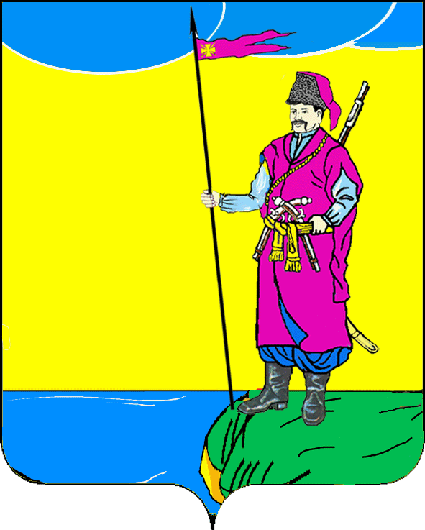 АДМИНИСТРАЦИЯ ПЛАСТУНОВСКОГО СЕЛЬСКОГО ПОСЕЛЕНИЯДИНСКОГО РАЙОНАПОСТАНОВЛЕНИЕот  12.11.2021 г.										№ 266станица ПластуновскаяО внесении изменений в постановление администрации Пластуновского сельского поселения Динского района№ 169 от 09.08.2017 г. «Об утверждении муниципальной программы Пластуновского сельского поселения Динского района «Комплексное развитие систем транспортной инфраструктуры и дорожного хозяйства» Срок реализации муниципальной программы 2018-2024 годВ соответствии с п.5 ст. 14 Федерального закона от 06.10.2003 №131-ФЗ «Об общих принципах организации местного самоуправления в Российской Федерации», Градостроительным кодексом Российской Федерации, постановлением администрации Пластуновского сельского поселения Динского района от 1.08.2014 года № 257 «Об утверждении Порядка принятия решения о разработке, формирования, реализации и оценки эффективности реализации муниципальных программ муниципального образования Пластуновское сельское поселение Динского района» (с изменениями от 05.08.2015г №366, от 18.08.2016г №336, от 16.06.2017г №116, от 23.10.2017 г. № 235),                            п о с т а н о в л я ю:1. Внести следующие изменения в приложение к постановлению администрации Пластуновского сельского поселения Динского района               № 169 от 09.08.2017 г. «Об утверждении муниципальной программы Пластуновского сельского поселения Динского района «Комплексное развитие систем транспортной инфраструктуры и дорожного хозяйства» Срок реализации муниципальной программы 2018-2024 год:1.1 в паспорте муниципальной программы «Объемы бюджетных ассигнований муниципальной программы» изложить в следующей редакции:«объем финансовых ресурсов, предусмотренных на реализацию муниципальной программы, составляет 106 902,0 тыс. рублей, в том числе: из средств местного бюджета – 43 086,0 тыс. рублей, из средств краевого бюджета – 63 816,0 тыс. рублей,из средств федерального бюджета – 0,0 тыс. рублей, в том числе по годам:2018 год – 7 894,9 тыс. рублей, в том числе: местный бюджет – 3 962,5 тыс. рублей, краевой бюджет – 3 932,4 тыс. рублей;2019 год – 13 497,5 тыс. рублей,в том числе: местный бюджет – 5 251,1 тыс. рублей, краевой бюджет – 8 246,4 тыс. рублей.2020 год – 15 549,8 тыс. рублей,в том числе: местный бюджет – 7 747,8 тыс. рублей, краевой бюджет – 7 802,0 тыс. рублей;2021 год – 13 934,2 тыс. рублей,в том числе: местный бюджет – 7 299,1 тыс. рублей, краевой бюджет – 6 635,1 тыс. рублей;2022 год – 32 460,5 тыс. рублей,в том числе: местный бюджет – 6 070,4 тыс. рублей, краевой бюджет – 26 390,1 тыс. рублей;федеральный бюджет – 0,0 тыс. рублей;2023 год – 17 062,5 тыс. рублей,в том числе: местный бюджет – 6 252,5 тыс. рублей, краевой бюджет – 10 810,0 тыс. рублей;федеральный бюджет – 0,0 тыс. рублей;2024 год – 6 502,6 тыс. рублей из средств  местного бюджета;в том числе по подпрограммам муниципальной программы:объем финансирования подпрограммы «Сети автомобильных дорог» составит 100 516,2 тыс. рублей, в том числе: местный бюджет – 36 700,2 тыс. рублей, краевой бюджет – 63 816,0 тыс. рублей,федеральный бюджет – 0,0 тыс. рублей; в том числе по годам:2018 год – 7 096,9  тыс. рублей, в том числе: местный бюджет – 3 164,5 тыс. рублей,краевой бюджет – 3 932,4 тыс. рублей.2019 год – 12 587,1 тыс. рублей,в том числе: местный бюджет – 4 340,7 тыс. рублей, краевой бюджет – 8 246,4 тыс. рублей;2020 год – 13 632,9 тыс. рублей;в том числе: местный бюджет – 5 830,9 тыс. рублей, краевой бюджет – 7 802,0 тыс. рублей;2021 год – 12 673,7 тыс. рублей,в том числе: местный бюджет – 6 038,6 тыс. рублей, краевой бюджет – 6 635,1 тыс. рублей;2022 год – 31 960,5местный бюджет – 5 570,4 тыс. рублей, краевой бюджет – 26 390,1 тыс. рублей;федеральный бюджет – 0,0 тыс. рублей;2023 год – 16 562,5 тыс. рублей,в том числе: местный бюджет – 5 752,5 тыс. рублей, краевой бюджет – 10 810,0 тыс. рублей;федеральный бюджет – 0,0 тыс. рублей;2024 год – 6 002,6 тыс. рублей из средств  местного бюджета;объем финансирования подпрограммы «Повышение безопасности дорожного движения» из средств местного бюджета составит 6 385,8 тыс. рублей, в том числе по годам:2018 год – 798,0 тыс. рублей;2019 год – 910,4 тыс. рублей;2020 год – 1 916,9 тыс. рублей;2021 год – 1 260,5 тыс. рублей;2022 год – 500,0 тыс. рублей;2023 год – 500,0 тыс. рублей;2024 год – 500,0 тыс. рублей»;1.2 раздел 4 приложения к постановлению администрации Пластуновского сельского поселения Динского района изложить в следующей редакции:«4. Обоснование ресурсного обеспечения муниципальной программыОбщий объем финансирования, необходимый для реализации мероприятий муниципальной программы, составляет: 106 902,0 тыс. рублей, в том числе по годам:   »;2. Внести следующие изменения в ПРИЛОЖЕНИЕ № 1 к муниципальной программе Пластуновского сельского поселения Динского района «Комплексное развитие систем транспортной инфраструктуры и дорожного хозяйства»:2.1 в паспорте подпрограммы «Сети автомобильных дорог» муниципальной программы Пластуновского сельского поселения Динского района «Комплексное развитие систем транспортной инфраструктуры и дорожного хозяйства» - Объемы бюджетных ассигнований подпрограммы изложить в следующей редакции: «объем финансирования подпрограммы «Сети автомобильных дорог» составит 100 516,2 тыс. рублей, в том числе: местный бюджет – 36 700,2 тыс. рублей, краевой бюджет – 63 816,0 тыс. рублей,федеральный бюджет – 0,0 тыс. рублей; в том числе по годам:2018 год – 7 096,9  тыс. рублей, в том числе: местный бюджет – 3 164,5 тыс. рублей,краевой бюджет – 3 932,4 тыс. рублей.2019 год – 12 587,1 тыс. рублей,в том числе: местный бюджет – 4 340,7 тыс. рублей, краевой бюджет – 8 246,4 тыс. рублей;2020 год – 13 632,9 тыс. рублей;в том числе: местный бюджет – 5 830,9 тыс. рублей, краевой бюджет – 7 802,0 тыс. рублей;2021 год – 12 673,7 тыс. рублей,в том числе: местный бюджет – 6 038,6 тыс. рублей, краевой бюджет – 6 635,1 тыс. рублей;2022 год – 31 960,5местный бюджет – 5 570,4 тыс. рублей, краевой бюджет – 26 390,1 тыс. рублей;федеральный бюджет – 0,0 тыс. рублей;2023 год – 16 562,5 тыс. рублей,в том числе: местный бюджет – 5 752,5 тыс. рублей, краевой бюджет – 10 810,0 тыс. рублей;федеральный бюджет – 0,0 тыс. рублей;2024 год – 6 002,6 тыс. рублей из средств  местного бюджета;»2.2 раздел 2 подпрограммы «Сети автомобильных дорог» муниципальной программы Пластуновского сельского поселения Динского района «Комплексное развитие систем транспортной инфраструктуры и дорожного хозяйства» изложить в следующей редакции: «2. Перечень мероприятий подпрограммы(тыс.рублей)2.3 раздел 3 подпрограммы «Сети автомобильных дорог» муниципальной программы Пластуновского сельского поселения Динского района «Комплексное развитие систем транспортной инфраструктуры и дорожного хозяйства» изложить в следующей редакции:«3. Обоснование ресурсного обеспечения подпрограммыОбщий объем финансирования, необходимый для реализации мероприятий подпрограммы, составляет: 100 516,2 тыс. рублей, в том числе по годам:   Объемы финансирования рассчитаны на основании предварительных смет расходов на проведение мероприятия подпрограммы.В ходе реализации подпрограммы отдельные мероприятия, объемы и источники их финансирования могут корректироваться на основе анализа полученных результатов и с учетом реальных возможностей местного бюджета.».3. Внести следующие изменения в ПРИЛОЖЕНИЕ № 2 к муниципальной программе Пластуновского сельского поселения Динского района «Комплексное развитие систем транспортной инфраструктуры и дорожного хозяйства»:3.1 в паспорте подпрограммы «Повышение безопасности дорожного движения» муниципальной программы Пластуновского сельского поселения Динского района «Комплексное развитие систем транспортной инфраструктуры и дорожного хозяйства» - Объемы бюджетных ассигнований подпрограммы изложить в следующей редакции: «объем финансирования подпрограммы «Повышение безопасности дорожного движения» из средств местного бюджета составит 6 385,8 тыс. рублей, в том числе по годам:2018 год – 798,0 тыс. рублей;2019 год – 910,4 тыс. рублей;2020 год – 1 916,9 тыс. рублей;2021 год – 1 260,5 тыс. рублей;2022 год – 500,0 тыс. рублей;2023 год – 500,0 тыс. рублей;2024 год – 500,0 тыс. рублей»3.2 раздел 2 подпрограммы «Повышение безопасности дорожного движения» муниципальной программы Пластуновского сельского поселения Динского района «Комплексное развитие систем транспортной инфраструктуры и дорожного хозяйства» изложить в следующей редакции:«2. Перечень мероприятий подпрограммы(тыс.рублей)».3.3 раздел 3 подпрограммы «Повышение безопасности дорожного движения» муниципальной программы Пластуновского сельского поселения Динского района «Комплексное развитие систем транспортной инфраструктуры и дорожного хозяйства» изложить в следующей редакции:«3. Обоснование ресурсного обеспечения подпрограммыОбщий объем финансирования, необходимый для реализации мероприятий подпрограммы, составляет: 6 385,8 тыс. рублей, в том числе по годам:   Объемы финансирования рассчитаны на основании предварительных смет расходов на проведение мероприятия подпрограммы.В ходе реализации подпрограммы отдельные мероприятия, объемы и источники их финансирования могут корректироваться на основе анализа полученных результатов и с учетом реальных возможностей местного бюджета.»4. Общему отделу администрации Пластуновского сельского поселения (Петренко) обнародовать настоящее постановление и разместить на официальном сайте Пластуновского сельского поселения в информационно-телекоммуникационной сети «Интернет» (вкладка «Документы», раздел «Бюджетные программы», подраздел «Муниципальные программы»).5. Контроль за выполнением настоящего постановления оставляю за собой.6. Настоящее постановление вступает в силу со дня его официального обнародования.Глава Пластуновскогосельского поселения								С.К. ОлейникГоды реализации      Объем финансирования, тыс. рублей      Объем финансирования, тыс. рублей      Объем финансирования, тыс. рублей      Объем финансирования, тыс. рублей      Объем финансирования, тыс. рублейГоды реализацииВсегоВ разрезе и
источников  финансированияВ разрезе и
источников  финансированияВ разрезе и
источников  финансированияВ разрезе и
источников  финансированияГоды реализацииВсегоФедераль-ныйбюджетКраевой бюджетместный бюджетВнебюджет-ные источникиПодпрограмма «Сети автомобильных дорог»Подпрограмма «Сети автомобильных дорог»Подпрограмма «Сети автомобильных дорог»Подпрограмма «Сети автомобильных дорог»Подпрограмма «Сети автомобильных дорог»Подпрограмма «Сети автомобильных дорог»2018 год7 096,90,03 932,43 164,50,02019 год12 587,10,08 246,44 340,70,02020 год13 632,90,07 802,05 830,90,02021 год12 673,70,06 635,16 038,60,02022 год31 960,50,026 390,15 570,40,02023 год16 562,50,010 810,05 752,50,02024 год6 002,60,00,06 002,60,0Всего по подпрограмме100 516,20,063 816,036 700,20,00Подпрограмма «Повышение безопасности дорожного движения»Подпрограмма «Повышение безопасности дорожного движения»Подпрограмма «Повышение безопасности дорожного движения»Подпрограмма «Повышение безопасности дорожного движения»Подпрограмма «Повышение безопасности дорожного движения»Подпрограмма «Повышение безопасности дорожного движения»2018 год798,00,00,0798,00,02019 год910,40,00,0910,40,02020 год1 916,90,00,01 916,90,02021 год1 260,50,00,01 260,50,02022 год500,00,00,0500,00,02023 год500,00,00,0500,00,02024 год500,00,00,0500,00,0Всего по подпрограмме6 385,80,00,06 385,80,0Общий объем финансирования по муниципальной программеОбщий объем финансирования по муниципальной программеОбщий объем финансирования по муниципальной программеОбщий объем финансирования по муниципальной программеОбщий объем финансирования по муниципальной программеОбщий объем финансирования по муниципальной программе2018 год7 894,90,03 932,43 962,50,02019 год13 497,50,08 246,45 251,10,02020 год15 549,80,07 802,07 747,80,02021 год13 934,20,06 635,17 299,10,02022 год32 460,50,026 390,16 070,40,02023 год17 062,50,010 810,06 252,50,02024 год6 502,60,00,06 502,60,0Всего по муниципальной программе106 902,00,063 816,043 086,00,0N
п/пНаименование мероприятияИсточник финансированияОбъем финансирования, всегов том числе по годамв том числе по годамв том числе по годамв том числе по годамв том числе по годамв том числе по годамв том числе по годамНепосред-ственныйрезультат реализации мероприятияУчастник муниципальной программыN
п/пНаименование мероприятияИсточник финансированияОбъем финансирования, всего2018год2019год2020год2021год2022год2023год2024годНепосред-ственныйрезультат реализации мероприятияУчастник муниципальной программы123456789101112131Цель: Улучшение технического и эксплуатационного состояния автомобильных дорог общего пользования местного значенияЦель: Улучшение технического и эксплуатационного состояния автомобильных дорог общего пользования местного значенияЦель: Улучшение технического и эксплуатационного состояния автомобильных дорог общего пользования местного значенияЦель: Улучшение технического и эксплуатационного состояния автомобильных дорог общего пользования местного значенияЦель: Улучшение технического и эксплуатационного состояния автомобильных дорог общего пользования местного значенияЦель: Улучшение технического и эксплуатационного состояния автомобильных дорог общего пользования местного значенияЦель: Улучшение технического и эксплуатационного состояния автомобильных дорог общего пользования местного значенияЦель: Улучшение технического и эксплуатационного состояния автомобильных дорог общего пользования местного значенияЦель: Улучшение технического и эксплуатационного состояния автомобильных дорог общего пользования местного значенияЦель: Улучшение технического и эксплуатационного состояния автомобильных дорог общего пользования местного значенияЦель: Улучшение технического и эксплуатационного состояния автомобильных дорог общего пользования местного значенияЦель: Улучшение технического и эксплуатационного состояния автомобильных дорог общего пользования местного значения1.1Задача: Обустройство, ремонт, содержание автомобильных дорог общего пользования местного значенияЗадача: Обустройство, ремонт, содержание автомобильных дорог общего пользования местного значенияЗадача: Обустройство, ремонт, содержание автомобильных дорог общего пользования местного значенияЗадача: Обустройство, ремонт, содержание автомобильных дорог общего пользования местного значенияЗадача: Обустройство, ремонт, содержание автомобильных дорог общего пользования местного значенияЗадача: Обустройство, ремонт, содержание автомобильных дорог общего пользования местного значенияЗадача: Обустройство, ремонт, содержание автомобильных дорог общего пользования местного значенияЗадача: Обустройство, ремонт, содержание автомобильных дорог общего пользования местного значенияЗадача: Обустройство, ремонт, содержание автомобильных дорог общего пользования местного значенияЗадача: Обустройство, ремонт, содержание автомобильных дорог общего пользования местного значенияЗадача: Обустройство, ремонт, содержание автомобильных дорог общего пользования местного значенияЗадача: Обустройство, ремонт, содержание автомобильных дорог общего пользования местного значения1.1.1Содержание сети автомобильных дорог общего пользования и искусственных сооружений на них в том числе: уборка снега грейдером, подсыпка песком при гололедах, грейдирование, ямочный ремонт, приобретение гравия, прочие расходы (уплата штрафов)всего19 322,22 134,53 419,81 971,53 615,02 181,43 000,03 000,0Улучшение транспортно — эксплуатационных качеств  автомобильных дорогАдминистрация Пластуновского сельского поселения Динского района1.1.1Содержание сети автомобильных дорог общего пользования и искусственных сооружений на них в том числе: уборка снега грейдером, подсыпка песком при гололедах, грейдирование, ямочный ремонт, приобретение гравия, прочие расходы (уплата штрафов)краевой бюджет0,00,00,00,00,00,00,00,0Улучшение транспортно — эксплуатационных качеств  автомобильных дорогАдминистрация Пластуновского сельского поселения Динского района1.1.1Содержание сети автомобильных дорог общего пользования и искусственных сооружений на них в том числе: уборка снега грейдером, подсыпка песком при гололедах, грейдирование, ямочный ремонт, приобретение гравия, прочие расходы (уплата штрафов)федеральный бюджет0,00,00,00,00,00,00,00,0Улучшение транспортно — эксплуатационных качеств  автомобильных дорогАдминистрация Пластуновского сельского поселения Динского района1.1.1Содержание сети автомобильных дорог общего пользования и искусственных сооружений на них в том числе: уборка снега грейдером, подсыпка песком при гололедах, грейдирование, ямочный ремонт, приобретение гравия, прочие расходы (уплата штрафов)местный бюджет**19 322,22 134,53 419,81 971,53 615,02 181,43 000,03 000,0Улучшение транспортно — эксплуатационных качеств  автомобильных дорогАдминистрация Пластуновского сельского поселения Динского района1.1.2Ремонт автомобильных дорог всего13 773,7822,9394,63 370,12 000,02 000,02 183,53 002,6Ремонт  дорогАдминистрация Пластуновского сельского поселения Динского района1.1.2Ремонт автомобильных дорог краевой бюджет0,00,00,00,00,00,00,00,0Ремонт  дорогАдминистрация Пластуновского сельского поселения Динского района1.1.2Ремонт автомобильных дорог федеральный бюджет0,00,00,00,00,00,00,00,0Ремонт  дорогАдминистрация Пластуновского сельского поселения Динского района1.1.2Ремонт автомобильных дорог местный бюджет**13 773,7822,9394,63 370,12 000,02 000,02 183,53 002,6Ремонт  дорогАдминистрация Пластуновского сельского поселения Динского района1.1.3Реализация мероприятий государственной программы Краснодарского края «Развитие сети автомобильных дорог Краснодарского края», подпрограмма «Строительство, реконструкция, капитальный ремонт и ремонт автомобильных дорог общего пользования местного значения на территории Краснодарского края»всего4 139,54 139,50,00,00,00,00,00,0Ремонт части дорогиАдминистрация Пластуновского сельского поселения Динского района1.1.3Реализация мероприятий государственной программы Краснодарского края «Развитие сети автомобильных дорог Краснодарского края», подпрограмма «Строительство, реконструкция, капитальный ремонт и ремонт автомобильных дорог общего пользования местного значения на территории Краснодарского края»Краевойбюджет3 932,43 932,40,00,00,00,00,00,0Ремонт части дорогиАдминистрация Пластуновского сельского поселения Динского района1.1.3Реализация мероприятий государственной программы Краснодарского края «Развитие сети автомобильных дорог Краснодарского края», подпрограмма «Строительство, реконструкция, капитальный ремонт и ремонт автомобильных дорог общего пользования местного значения на территории Краснодарского края»федеральный бюджет0,00,00,00,00,00,00,00,0Ремонт части дорогиАдминистрация Пластуновского сельского поселения Динского района1.1.3Реализация мероприятий государственной программы Краснодарского края «Развитие сети автомобильных дорог Краснодарского края», подпрограмма «Строительство, реконструкция, капитальный ремонт и ремонт автомобильных дорог общего пользования местного значения на территории Краснодарского края»местный бюджет207,1207,10,00,00,00,00,00,0Ремонт части дорогиАдминистрация Пластуновского сельского поселения Динского района1.1.4Капитальный ремонт и ремонт автомобильных дорог общего пользования местного значениявсего24 122,70,08 772,78 291,37 058,70,00,00,0Ремонт части дорогиАдминистрация Пластуновского сельского поселения Динского района1.1.4Капитальный ремонт и ремонт автомобильных дорог общего пользования местного значенияКраевойбюджет22 683,50,08 246,47 802,06 635,10,00,00,0Ремонт части дорогиАдминистрация Пластуновского сельского поселения Динского района1.1.4Капитальный ремонт и ремонт автомобильных дорог общего пользования местного значенияфедеральный бюджет0,00,00,00,00,00,00,00,0Ремонт части дорогиАдминистрация Пластуновского сельского поселения Динского района1.1.4Капитальный ремонт и ремонт автомобильных дорог общего пользования местного значенияместный бюджет1 439,20,0526,3489,3423,60,00,00,0Ремонт части дорогиАдминистрация Пластуновского сельского поселения Динского района1.1.5Приведение в нормативное состояние улично-дорожной сети городских агломерацийвсего39 158,10,00,00,00,027 779,111 379,00,0Ремонт части дорогиАдминистрация Пластуновского сельского поселения Динского района1.1.5Приведение в нормативное состояние улично-дорожной сети городских агломерацийКраевойбюджет37 200,10,00,00,00,026 390,110 810,00,0Ремонт части дорогиАдминистрация Пластуновского сельского поселения Динского района1.1.5Приведение в нормативное состояние улично-дорожной сети городских агломерацийфедеральный бюджет0,00,00,00,00,00,00,00,0Ремонт части дорогиАдминистрация Пластуновского сельского поселения Динского района1.1.5Приведение в нормативное состояние улично-дорожной сети городских агломерацийместный бюджет1 958,00,00,00,00,01 389,0569,00,0Ремонт части дорогиАдминистрация Пластуновского сельского поселения Динского районаИтого по подпрограммевсего100 516,27 096,912 587,113 632,912 673,731 960,516 562,56 002,6Итого по подпрограммеКраевойбюджет63 816,03 932,48 246,47 802,06 635,126 390,110 810,00,0Итого по подпрограммефедеральный бюджет0,00,00,00,00,00,00,00,0Итого по подпрограммеместный бюджет36 700,23 164,54 340,75 830,96 038,65 570,45 752,56 002,6Годы реализации      Объем финансирования, тыс. рублей      Объем финансирования, тыс. рублей      Объем финансирования, тыс. рублей      Объем финансирования, тыс. рублей      Объем финансирования, тыс. рублейГоды реализацииВсегоВ разрезе и
источников  финансированияВ разрезе и
источников  финансированияВ разрезе и
источников  финансированияВ разрезе и
источников  финансированияГоды реализацииВсегоФедераль-ныйбюджетКраевой бюджетместный бюджетВнебюджет-ные источникиПодпрограмма «Сети автомобильных дорог»Подпрограмма «Сети автомобильных дорог»Подпрограмма «Сети автомобильных дорог»Подпрограмма «Сети автомобильных дорог»Подпрограмма «Сети автомобильных дорог»Подпрограмма «Сети автомобильных дорог»2018 год7 096,90,03 932,43 164,50,02019 год12 587,10,08 246,44 340,70,02020 год13 632,90,07 802,05 830,90,02021 год12 673,70,06 635,16 038,60,02022 год31 960,50,026 390,15 570,40,02023 год16 562,50,010 810,05 752,50,02024 год6 002,60,00,06 002,60,0Всего по подпрограмме100 516,20,063 816,036 700,20,00N
п/пНаименование мероприятияИсточник финансированияОбъем финансирования, всегов том числе по годамв том числе по годамв том числе по годамв том числе по годамв том числе по годамв том числе по годамв том числе по годамНепосред-ственныйрезультат реализации мероприятияУчастник муниципальной программыN
п/пНаименование мероприятияИсточник финансированияОбъем финансирования, всего2018год2019год2020год2021год2022год2023год2024годНепосред-ственныйрезультат реализации мероприятияУчастник муниципальной программы123456789101112131Цели: - сокращение количества лиц, пострадавших в результате ДТП;           - снижение показателей аварийностиЦели: - сокращение количества лиц, пострадавших в результате ДТП;           - снижение показателей аварийностиЦели: - сокращение количества лиц, пострадавших в результате ДТП;           - снижение показателей аварийностиЦели: - сокращение количества лиц, пострадавших в результате ДТП;           - снижение показателей аварийностиЦели: - сокращение количества лиц, пострадавших в результате ДТП;           - снижение показателей аварийностиЦели: - сокращение количества лиц, пострадавших в результате ДТП;           - снижение показателей аварийностиЦели: - сокращение количества лиц, пострадавших в результате ДТП;           - снижение показателей аварийностиЦели: - сокращение количества лиц, пострадавших в результате ДТП;           - снижение показателей аварийностиЦели: - сокращение количества лиц, пострадавших в результате ДТП;           - снижение показателей аварийностиЦели: - сокращение количества лиц, пострадавших в результате ДТП;           - снижение показателей аварийностиЦели: - сокращение количества лиц, пострадавших в результате ДТП;           - снижение показателей аварийностиЦели: - сокращение количества лиц, пострадавших в результате ДТП;           - снижение показателей аварийности1.1Задачи: - предупреждение опасного поведения участников дорожного движения и профилактика ДТП;              -совершенствование организации движения транспорта и пешеходов в поселении.Задачи: - предупреждение опасного поведения участников дорожного движения и профилактика ДТП;              -совершенствование организации движения транспорта и пешеходов в поселении.Задачи: - предупреждение опасного поведения участников дорожного движения и профилактика ДТП;              -совершенствование организации движения транспорта и пешеходов в поселении.Задачи: - предупреждение опасного поведения участников дорожного движения и профилактика ДТП;              -совершенствование организации движения транспорта и пешеходов в поселении.Задачи: - предупреждение опасного поведения участников дорожного движения и профилактика ДТП;              -совершенствование организации движения транспорта и пешеходов в поселении.Задачи: - предупреждение опасного поведения участников дорожного движения и профилактика ДТП;              -совершенствование организации движения транспорта и пешеходов в поселении.Задачи: - предупреждение опасного поведения участников дорожного движения и профилактика ДТП;              -совершенствование организации движения транспорта и пешеходов в поселении.Задачи: - предупреждение опасного поведения участников дорожного движения и профилактика ДТП;              -совершенствование организации движения транспорта и пешеходов в поселении.Задачи: - предупреждение опасного поведения участников дорожного движения и профилактика ДТП;              -совершенствование организации движения транспорта и пешеходов в поселении.Задачи: - предупреждение опасного поведения участников дорожного движения и профилактика ДТП;              -совершенствование организации движения транспорта и пешеходов в поселении.Задачи: - предупреждение опасного поведения участников дорожного движения и профилактика ДТП;              -совершенствование организации движения транспорта и пешеходов в поселении.Задачи: - предупреждение опасного поведения участников дорожного движения и профилактика ДТП;              -совершенствование организации движения транспорта и пешеходов в поселении.1.1.1Дислокация дорожных знаков на территории поселения;-Разметка проезжей части, установка отсутствующих дорожных знаков, прочие расходы (уплата штрафов)всего6 384,8797,0910,41 916,91 260,5500,0500,0500,0Дорожные знаки, разметка дорог в поселенииАдминистрация Пластуновского сельского поселения Динского района1.1.1Дислокация дорожных знаков на территории поселения;-Разметка проезжей части, установка отсутствующих дорожных знаков, прочие расходы (уплата штрафов)краевой бюджет0,00,00,00,00,00,00,00,0Дорожные знаки, разметка дорог в поселенииАдминистрация Пластуновского сельского поселения Динского района1.1.1Дислокация дорожных знаков на территории поселения;-Разметка проезжей части, установка отсутствующих дорожных знаков, прочие расходы (уплата штрафов)федеральный бюджет0,00,00,00,00,00,00,00,0Дорожные знаки, разметка дорог в поселенииАдминистрация Пластуновского сельского поселения Динского района1.1.1Дислокация дорожных знаков на территории поселения;-Разметка проезжей части, установка отсутствующих дорожных знаков, прочие расходы (уплата штрафов)местный бюджет**6 384,8797,0910,41 916,91 260,5500,0500,0500,0Дорожные знаки, разметка дорог в поселенииАдминистрация Пластуновского сельского поселения Динского района1.1.2Приобретение информационного материала для организации в библиотеках выставок книг и плакатов о безопасностивсего5,01,00,00,00,00,00,00,0Приобретение стендаАдминистрация Пластуновского сельского поселения Динского района1.1.2Приобретение информационного материала для организации в библиотеках выставок книг и плакатов о безопасностикраевой бюджет1,00,00,00,00,00,00,00,0Приобретение стендаАдминистрация Пластуновского сельского поселения Динского района1.1.2Приобретение информационного материала для организации в библиотеках выставок книг и плакатов о безопасностифедеральный бюджет0,00,00,00,00,00,00,00,0Приобретение стендаАдминистрация Пластуновского сельского поселения Динского района1.1.2Приобретение информационного материала для организации в библиотеках выставок книг и плакатов о безопасностиместный бюджет**1,01,00,00,00,00,00,00,0Приобретение стендаАдминистрация Пластуновского сельского поселения Динского районаИтого по подпрограммевсего6 385,8798,0910,41 916,91 260,5500,0500,0500,0Итого по подпрограммеКраевойбюджет0,00,00,00,00,00,00,00,0Итого по подпрограммефедеральный бюджет0,00,00,00,00,00,00,00,0Итого по подпрограммеместный бюджет6 385,8798,0910,41 916,91 260,5500,0500,0500,0Годы реализации      Объем финансирования, тыс. рублей      Объем финансирования, тыс. рублей      Объем финансирования, тыс. рублей      Объем финансирования, тыс. рублей      Объем финансирования, тыс. рублейГоды реализацииВсегоВ разрезе и
источников  финансированияВ разрезе и
источников  финансированияВ разрезе и
источников  финансированияВ разрезе и
источников  финансированияГоды реализацииВсегоФедераль-ныйбюджетКраевой бюджетместный бюджетВнебюджет-ные источникиПодпрограмма «Повышение безопасности дорожного движения»Подпрограмма «Повышение безопасности дорожного движения»Подпрограмма «Повышение безопасности дорожного движения»Подпрограмма «Повышение безопасности дорожного движения»Подпрограмма «Повышение безопасности дорожного движения»Подпрограмма «Повышение безопасности дорожного движения»2018 год798,00,00,0798,00,002019 год910,40,00,0910,40,002020 год1 916,90,00,01 916,90,002021 год1 260,50,00,01 260,50,002022 год500,00,00,0500,00,002023 год500,00,00,0500,00,002024 год500,00,00,0500,00,00Всего по подпрограмме6 385,80,00,06 385,80,00